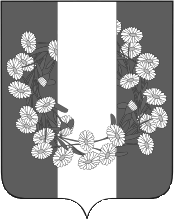 АДМИНИСТРАЦИЯ БУРАКОВСКОГО СЕЛЬСКОГО ПОСЕЛЕНИЯ КОРЕНОВСКОГО РАЙОНАПОСТАНОВЛЕНИЕ/проектот 00.06.2019 года                                                                                                          № 00хут.БураковскийО признании утратившим силу постановления администрации Бураковского сельского поселения Кореновского района от 19 июня 2009 года № 56 «Об утверждении Положения о порядке сдачи квалификационного экзамена муниципальными служащими администрации Бураковского сельского поселения Кореновского района и оценки их знаний, навыков и умений (профессионального уровня)» ( с изменениями от 02.12. 2014 года № 129) На основании Представления Прокуратуры Кореновского района от 16 мая 2019 года № 701-2019/3205, с целью приведения нормативных актов администрации Бураковского сельского поселения Кореновского района в соответствие с действующим законодательством, администрация Бураковского сельского поселения Кореновского района,   п о с т а н о в л я е т:1.Признать утратившим силу постановление администрации Бураковского сельского поселения Кореновского района от 19 июня 2009 года  № 56 «Об утверждении Положения о порядке сдачи квалификационного экзамена муниципальными служащими администрации Бураковского сельского поселения Кореновского района и оценки их знаний, навыков и умений (профессионального уровня)» ( с изменениями от 02.12. 2014 года № 129).2.Общему отделу администрации Бураковского сельского поселения Кореновского района (Абрамкина) обнародовать настоящее постановление в установленных местах и разместить его на официальном сайте  Бураковского сельского поселения Кореновского района в сети Интернет.        3. Постановление вступает в силу после его официального обнародования.Глава Бураковского сельского поселения Кореновского района                                                                      Л.И.Орлецкая